                         10907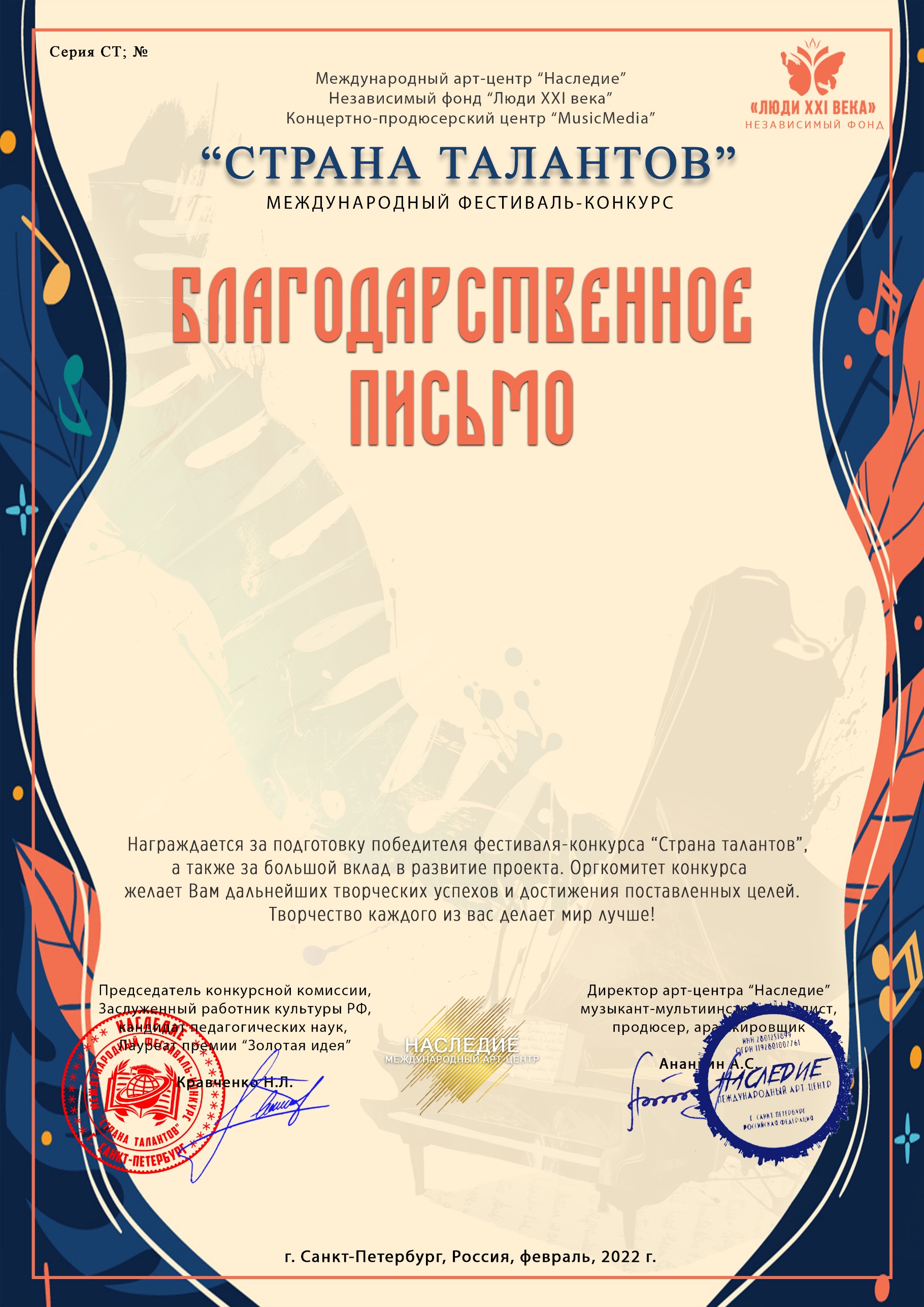 Новикова Зоя Викторовна(Латыпова Радмила ,  солистка ансамбля «Звонкие голоса», СМФК с.Мирный, Республика Башкортостан, Благоварский район, с.Мирный)